استمارة تعريف بعضو هيئة تدريسية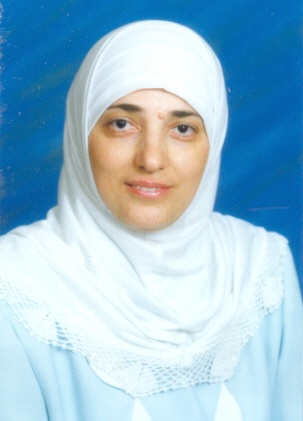 الكلية: الصيدلةالإسم: د. ندى عبد الحميد عملهالمرتبة العلمية: أستاذ مساعدالاختصاص: استقلاب النتروجين وكربون التمثيل الضوئياسم الجامعة : جامعة ويلزعنوان الجامعة:   School of Biological Sciences,  University college of Swansea, Singleton Park, Swansea, SA2, 8PP                                    الصفة العلمية أو الإدارية:  عضو هيئة تدريسيةالاهتمامات العلمية والبحثية:  بيولوجيا الاهتمامات العلمية والبحثية:  بيولوجيا المناصب العلمية والإدارية: رئيس قسم التقانات الحيويةالمناصب العلمية والإدارية: رئيس قسم التقانات الحيوية